AAPEI Epanou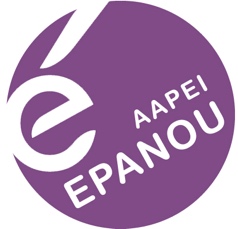 MONITEUR EDUCATEUR H / F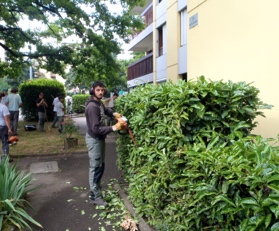 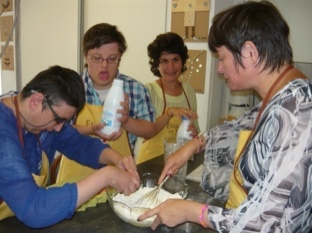 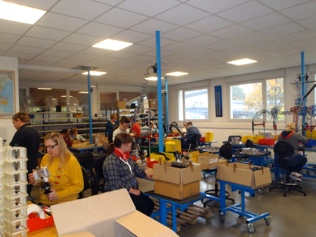 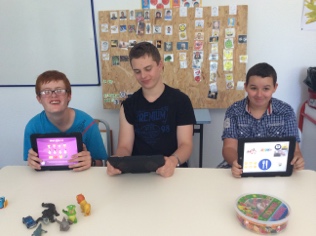 